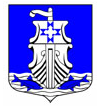 Администрациямуниципального образования«Усть-Лужское сельское поселение»Кингисеппского муниципального районаЛенинградской областиПОСТАНОВЛЕНИЕот 22 марта 2022 года № 48О внесении изменений в Порядок проведения антикоррупционной экспертизы постановлений администрации муниципального образования «Усть-Лужское сельское поселение» Кингисеппского муниципального района Ленинградской области и их проектов, утвержденный постановлением администрации муниципального образования «Усть-Лужское сельское поселение» Кингисеппского муниципального района Ленинградской области от 06.04.2021 № 97Рассмотрев протест Кингисеппской городской прокуратуры от 24.02.2022 № 7-02-2022, в соответствии с Федеральными законами от 06 октября 2003 года № 131-ФЗ «Об общих принципах организации местного самоуправления в Российской Федерации», Федеральными законами от 25 декабря 2008 года № 273-ФЗ «О противодействии коррупции», от 17 июля 2009 года  № 172-ФЗ «Об антикоррупционной экспертизе нормативных правовых актов и проектов нормативных правовых актов», Приказом Минюста России от 4 октября 2013 г. № 187 «Об утверждении Порядка организации работы по проведению антикоррупционной экспертизы нормативных правовых актов, проектов нормативных правовых актов и иных документов структурными подразделениями Министерства юстиции Российской Федерации», а также Уставом муниципального образования «Усть-Лужское сельское поселение», администрация муниципального образования «Усть-Лужское сельское поселение» Кингисеппского муниципального района Ленинградской областиПОСТАНОВЛЯЕТ:Внести в Порядок проведения антикоррупционной экспертизы постановлений администрации муниципального образования «Усть-Лужское сельское поселение» Кингисеппского муниципального района Ленинградской области и их проектов, утвержденный постановлением администрации муниципального образования «Усть-Лужское сельское поселение» Кингисеппского муниципального района Ленинградской области от 06.04.2021 № 97 (далее – Порядок) следующие изменения:Абзац четвертый пункта 2.4. раздела 2 Порядка изложить в новой редакции:«-все положения проекта постановления, в котором выявлены коррупциогенные факторы, с указанием его структурных единиц (разделов, глав, статей, частей, пунктов, подпунктов, абзацев) и соответствующих коррупциогенных факторов со ссылкой на положения методики проведения антикоррупционной экспертизы нормативных правовых актов и проектов нормативных правовых актов, утвержденной постановлением Правительства Российской Федерации от 26 февраля 2010 г. N 96 (в случае выявления);»;Раздел 2 Порядка дополнить пунктом 2.7. следующего содержания:«2.7.	В случае обнаружения в проектах постановлений администрации коррупциогенных факторов, принятие мер по устранению которых не относится к их компетенции, информируют об этом органы прокуратуры.»;Абзац четвертый пункта 3.2. раздела 3 Порядка изложить в новой редакции:«-все положения постановления, в котором выявлены коррупциогенные факторы, с указанием его структурных единиц (разделов, глав, статей, частей, пунктов, подпунктов, абзацев) и соответствующих коррупциогенных факторов со ссылкой на положения методики проведения антикоррупционной экспертизы нормативных правовых актов и проектов нормативных правовых актов, утвержденной постановлением Правительства Российской Федерации от 26 февраля 2010 г. N 96 (в случае выявления);»;Раздел 3 Порядка дополнить пунктом 3.4. следующего содержания:«3.4. В случае обнаружения в постановлениях администрации коррупциогенных факторов, принятие мер по устранению которых не относится к их компетенции, информируют об этом органы прокуратуры.»;Пункт 4.3. раздела 4 Порядка изложить в новой редакции:«4.3.	Заключение по результатам независимой антикоррупционной экспертизы носит рекомендательный характер и подлежит обязательному рассмотрению администрацией или должностным лицом, которым оно направлено, в тридцатидневный срок со дня его получения. По результатам рассмотрения составленного независимым экспертом заключения независимому эксперту направляется мотивированный ответ, за исключением случаев, когда в заключении отсутствуют предложения о способе устранения выявленных коррупциогенных факторов.»Настоящее постановление вступает на следующий день после его официального опубликования (обнародования).Настоящее постановление подлежит опубликованию на официальном сайте администрации муниципального образования «Усть-Лужское сельское поселение» Кингисеппского муниципального района Ленинградской области, а также в сетевом издании «Ленинградское областное информационное агентство /ЛЕНОБЛИНФОРМ/».Контроль за выполнением настоящего постановления оставляю за собой.Глава администрации МО «Усть-Лужское сельское поселение»                                                                          П.И. КазарянИсп. Будуштяну Ю.В.Тел. 8 (81375) 61-440